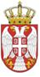 	Република СрбијаОСНОВНА ШКОЛА „КРАЉ ПЕТАР  I“        Ниш, Војводе Путника бр. 1           Број: 610-271/4-2-2020- 05        Датум: 28. 02. 2020. годинеИЗВОД ИЗ ЗАПИСНИКА СА СЕДНИЦЕ САВЕТА РОДИТЕЉА ОДРЖАНЕ ДАНА 28. 02. 2020. ГОДИНЕ	1. Одлука о усвајању Записника са претходне  седнице,	2. Разматрен је  Извештај о успеху ученика на крају првог полугођа школске  2019/2020.године,	3. Разматрен је  Извештај о  раду Стручног актива за развојно планирање о реализацији Развојног плана Школе за школску 2019/2020.године,	4. Разматрен је  Извештај о раду Стручног актива за развој предшколског и школског програма  о реализацији Предшколског и Школског програма за школску 2019/2020. годину – програма образовања и васпитања,	5. Разматрен је  Извештај о самовредновању,	6.Разматрање Извештаја о раду школе –Извештај о реализацији Годишњег  плана рада за школску 2019/20. годину;	7. Разматрен је  Извештај о раду директора у првом полугођу  у школској 2019/20. години,							записничарБиљана Станојевић